LION MULTI-PURPOSE COOPERATIVE SOCIETY NIG.LTD.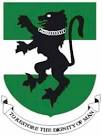 www.lmcsnigltd.org.ngREGISTRATION FORMPAYMENT DETAILS:Teller Name:________________________________________________________________Transaction id:____________________________________(or name of payer)Amount Paid: (N)__________________________(Registration Fee (N2,000)Date of payment:___________________________________________________Name of Bank paid from:___________________________________________EMPLOYMENT DETAILS:Name of Organization:______________________________________________Campus:________________________________(Nsukka, Enugu Or Ituku-OzallaFaculty:_________________________________________________________________Department:____________________________________________________________Staff Number:___________________________________________________________Rank/Designation:_____________________________________________________Grade Level:___________________________Step__________________________Date of Retirement:___________________________________________IPPIS Number:_____________________________________________________Salary Structure:_________________________(CONTISS, CONUASS Etc.)Category________________________________ (Senior/Junior Staff)Date of Assumption of Duty_______________________________Staff Number_____________________________________PERSONAL DETAILS:Full Name________________________________________________________________Title (Mr./Mrs./Rev./Sir/Prof./Dr./Chief) Others Specify______________Gender (Male or Female):_________________________________________Date of Birth_______________________________________________Email_________________________________________________________Phone Number________________________________________________Home Address_______________________________________________________________________________________________________________________________________Password___________________________________________					         	 *Softcopy Passport Photograph & Signature (for upload)Account Name: Lion Multi-Purpose Coop. Soc. LimitedBank Name:	Keystone Bank Account Number:	1012305244